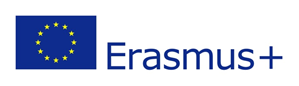 Poštovane studentice i studenti, ovim putem Vas želim pozvati da prisustvujete sastanku koji će se održati danas, 14. lipnja 2017. godine (srijeda) s početkom u 14:30 sati u dvorani TCR Veleučilišta „Marko Marulić“ u Kninu povodom programa Erasmus+ za 2017. Molimo da se odazovete u što većem broju.ERASMUS koordinatorDr. sc. Iva Ljubičić, v. pred.